МЧС России призывает граждан соблюдать правила  пожарной безопасности в весенне-летний пожароопасный период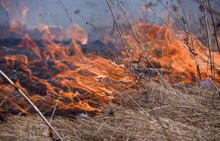 С наступлением весенне-летнего пожароопасного периода возрастает число пожаров, связанных с выжиганием сухой растительности. Повсеместно вдоль автомобильных дорог, на лугах, на садовых участках и т.п. осуществляется: выжигание сухой травы, разведение костров,  сжигание мусора как на территории, прилегающей к домовладениям граждан, так и на объектах различных форм собственности. Весенний пал травы становится обыденностью, как для хозяйств, так и для владельцев личных приусадебных участков.С наступлением весны люди спешат привести в порядок свои владения и прилегающую территорию, при этом забыв о требованиях пожарной безопасности, сжигают бытовой мусор и сухую растительность, не задумываясь о том, что могут причинить вред не только своему имуществу, но и рискуют получить серьезные травмы и потерять самое дорогое – жизнь. В соответствии с Правилами противопожарного режима в Российской Федерации необходимо обеспечивать своевременную очистку территорий от горючих отходов, мусора, тары, опавших листьев и сухой травы. Запрещается на территориях поселений устраивать свалки горючих отходов. Не допускается сжигать мусор, траву, отходы. Особую тревогу вызывают случаи, когда  виновниками,  а  иногда  и жертвами пожара становятся дети. С  наступлением  весны  дети  большую часть времени проводят на улице, пользуясь отсутствием должного внимания со стороны родителей, нередко с друзьями жгут костры и  все это вполне может обернуться крупным пожаром. Ответственность за нарушение требований пожарной безопасности, в соответствии с частью 1 статьи 20.4 КоАП РФ влечет предупреждение или наложение административного штрафа на граждан в размере от двух тысяч до трех тысяч рублей; на должностных лиц - от шести тысяч до пятнадцати тысяч рублей; на лиц, осуществляющих предпринимательскую деятельность без образования юридического лица, - от двадцати тысяч до тридцати тысяч рублей; на юридических лиц - от ста пятидесяти тысяч до двухсот тысяч рублей. Те же действия, совершенные в условиях особого противопожарного режима, - влекут наложение административного штрафа на граждан в размере от двух тысяч до четырех тысяч рублей; на должностных лиц - от пятнадцати тысяч до тридцати тысяч рублей; на лиц, осуществляющих предпринимательскую деятельность без образования юридического лица, - от тридцати тысяч до сорока тысяч рублей; на юридических лиц - от двухсот тысяч до четырехсот тысяч рублей. При обнаружении пожара или признаков горения немедленно сообщите об этом по телефонам «01» или с мобильного «112», «101».ПОМНИТЕ! Только строгое соблюдение требований пожарной безопасности может предупредить пожары и не допустить причинения значительного материального ущерба.                                                                                     ОНД и ПР по г. Братску и Братскому району                                                                                            ГУ  МЧС  России по Иркутской области